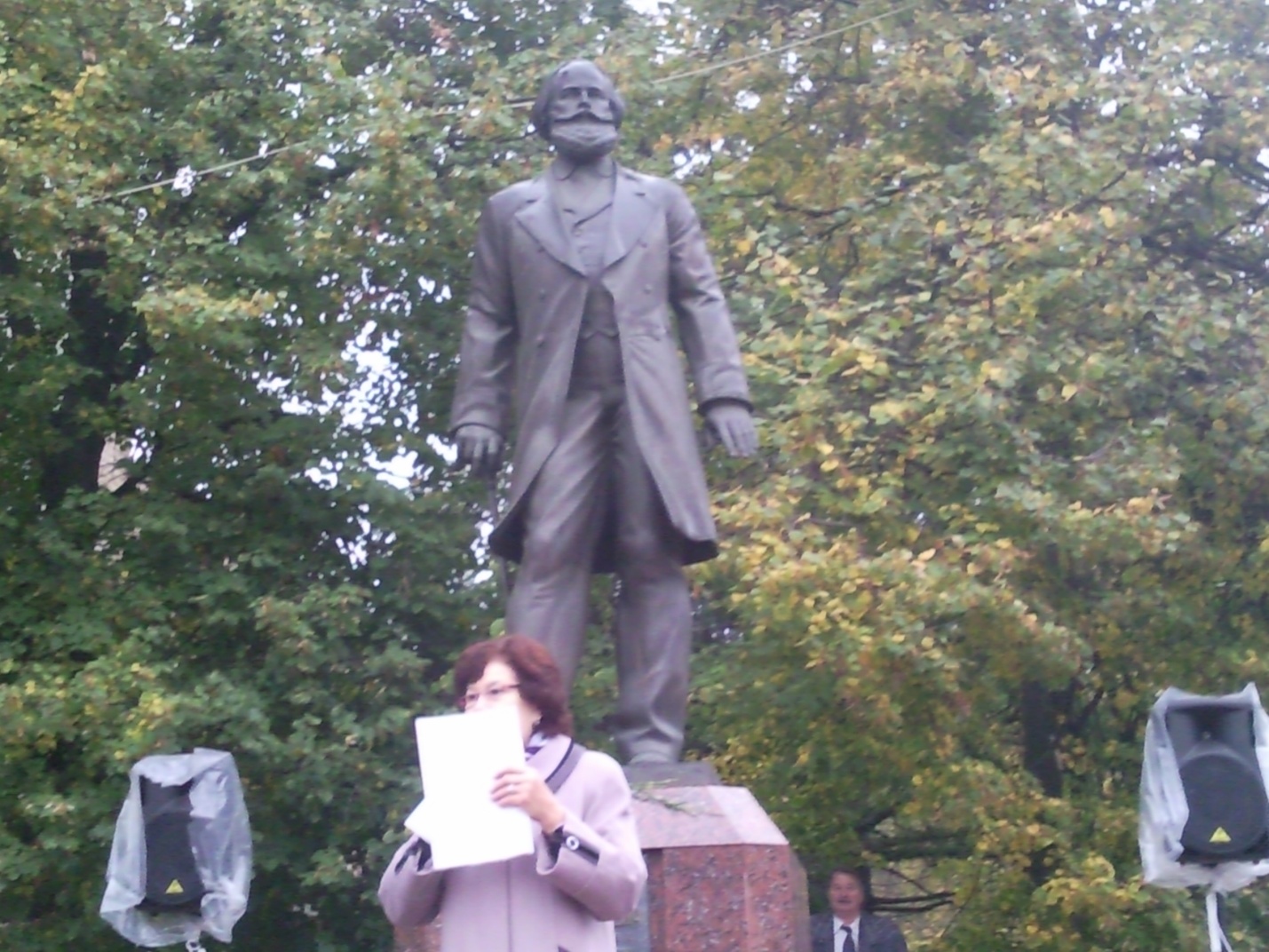 3  октября2012 г в нашем  городе прошел митинг в честь Федора Михайловича Дмитриева Его имя хорошо известно специалистам  текстильной промышленности благодаря  вкладу в решение проблем технологии и организации бумагопрядильного производства Не будем забывать,что и сам город Раменское сформировался во многом благодаря именно фабрике,а значит и Дмитриеву. В этом смысле правомерно считать его одним из основателей нашего города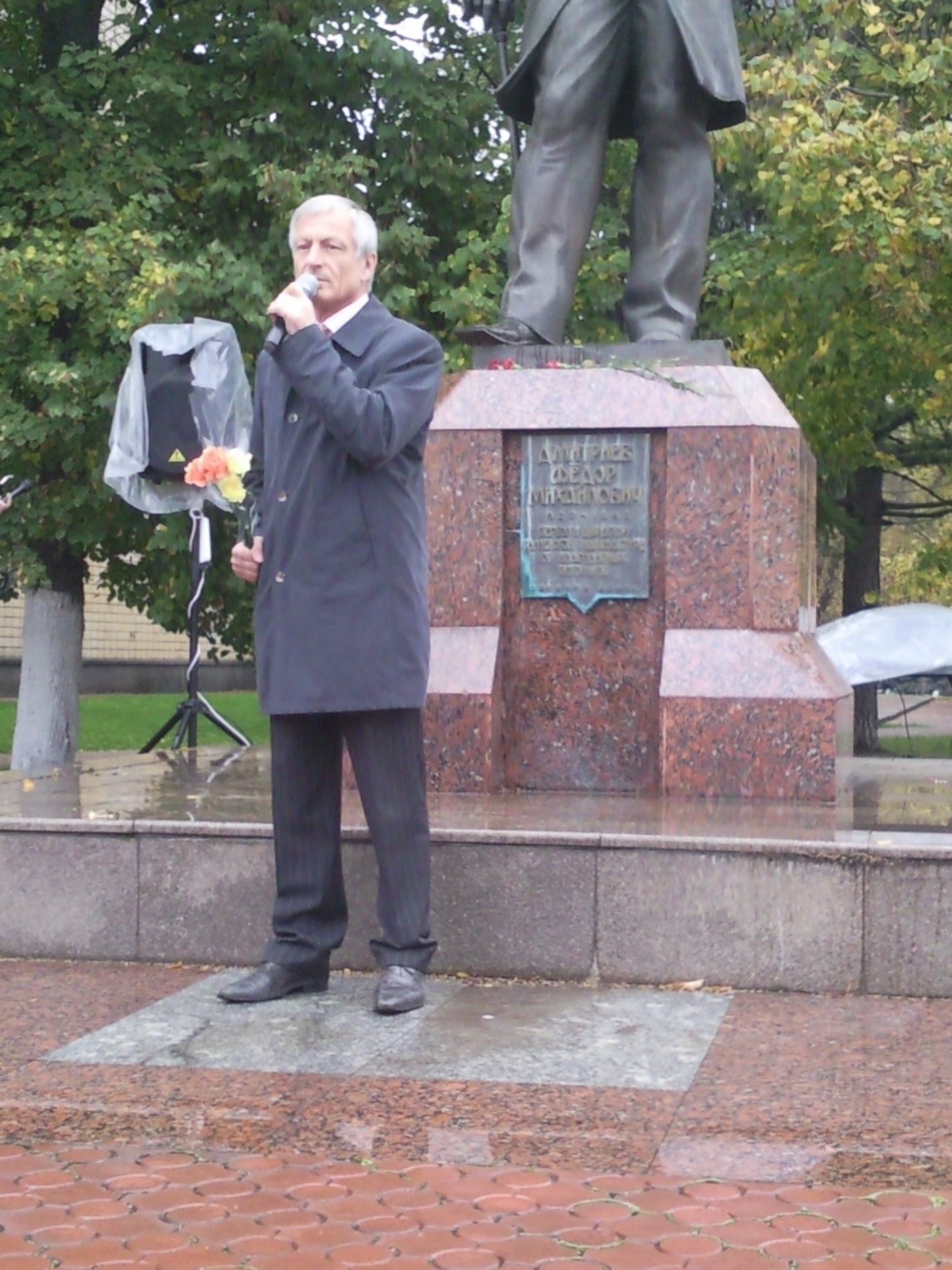 Выступление представителей администрации города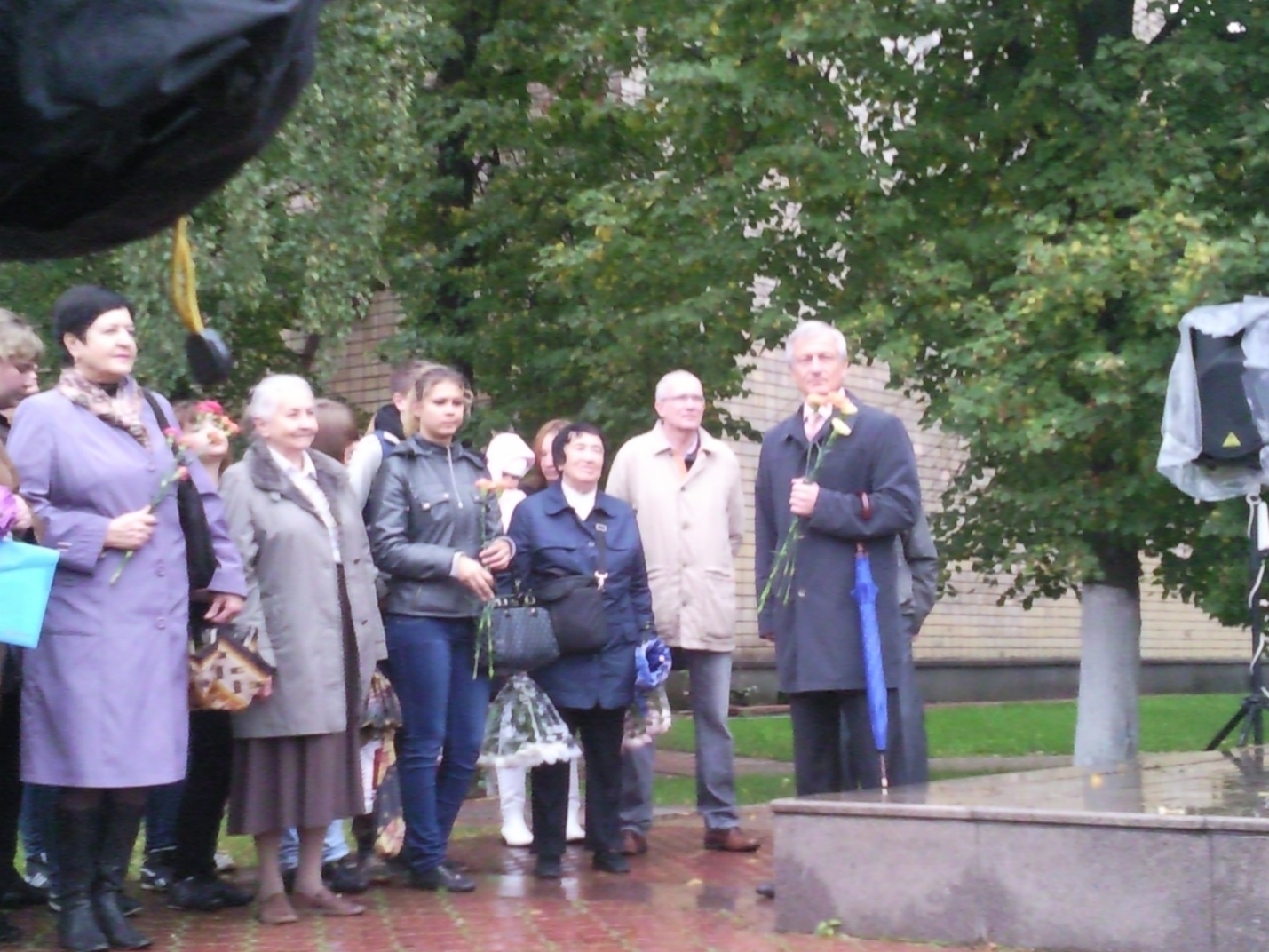 На мероприятии было много гостей«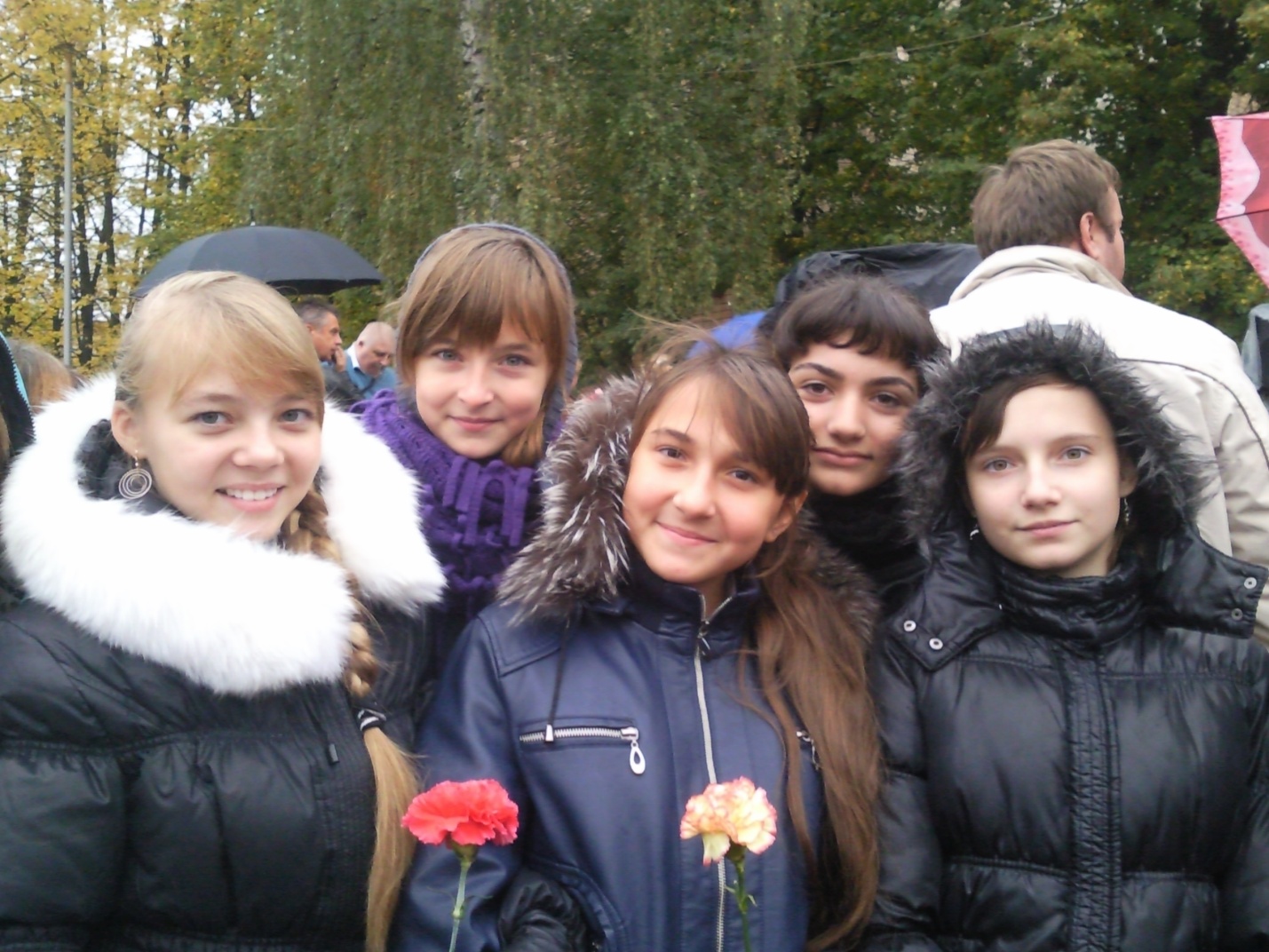 На митинге побывали и учащиеся  7 класса « А»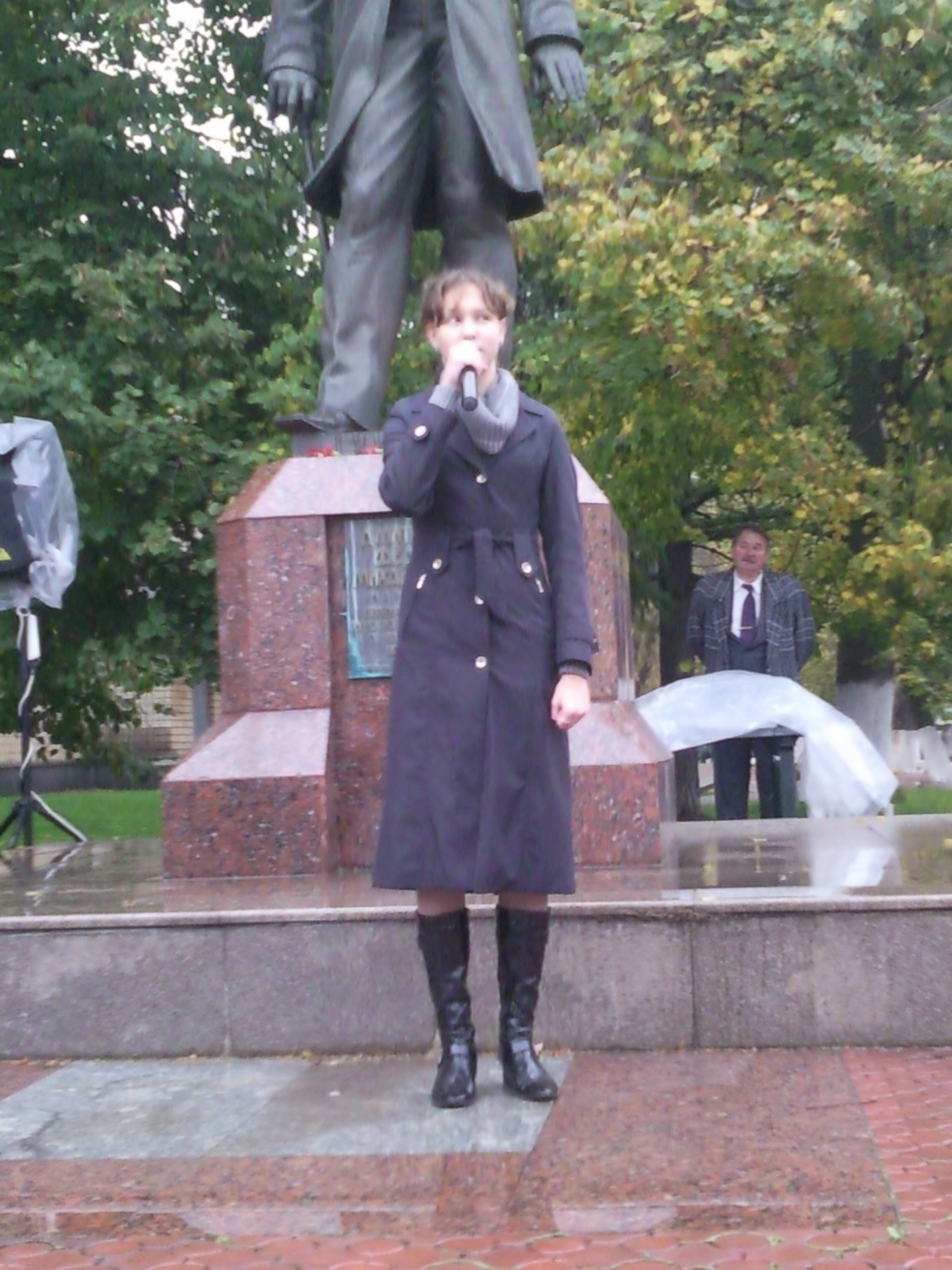 Станишевская Ксения, ученица 9 класса «А» читала свои стихи, посвящённые городу Раменское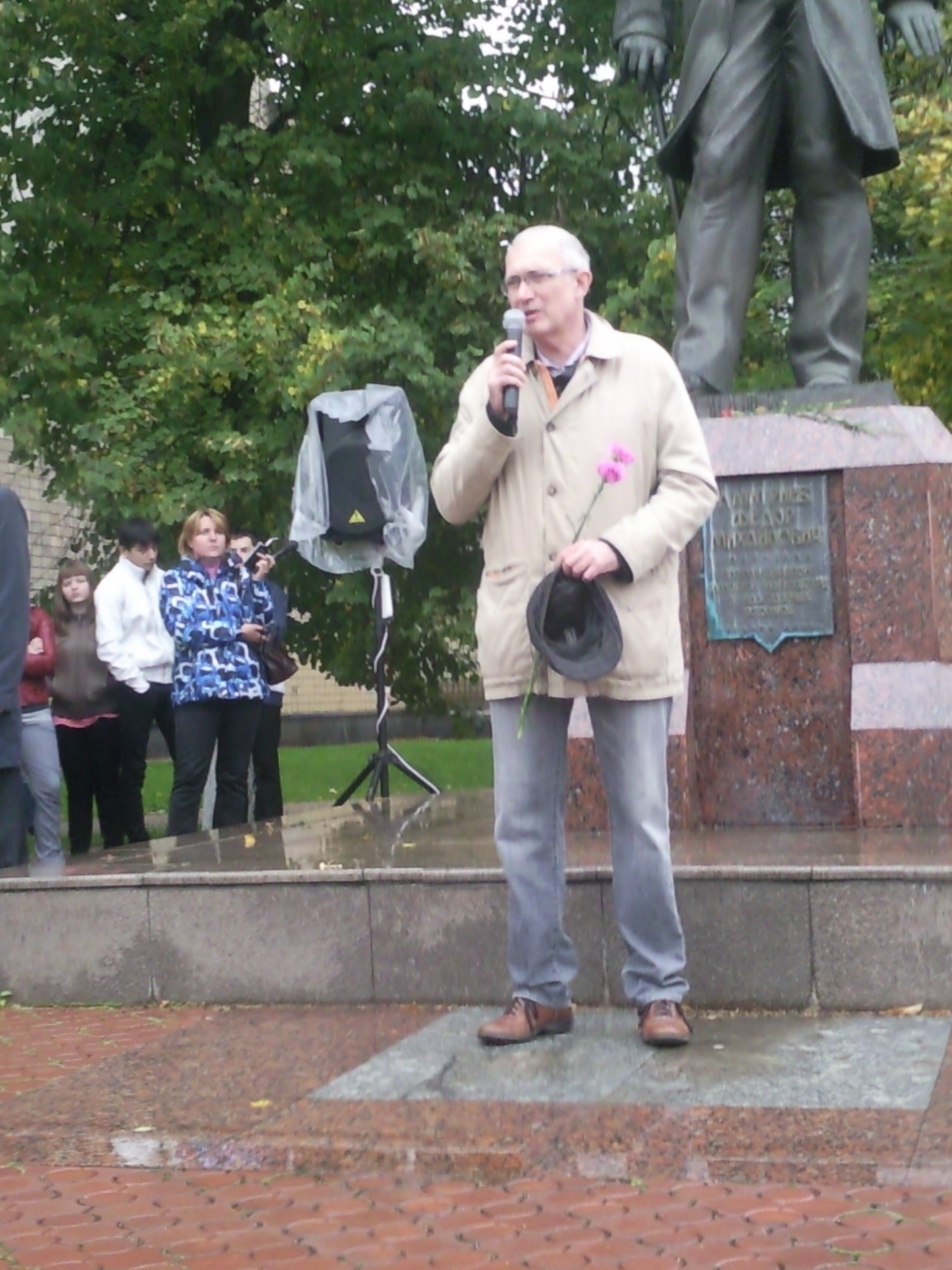 Интересно было послушать  праправнука  Ф.М.Дмитриева.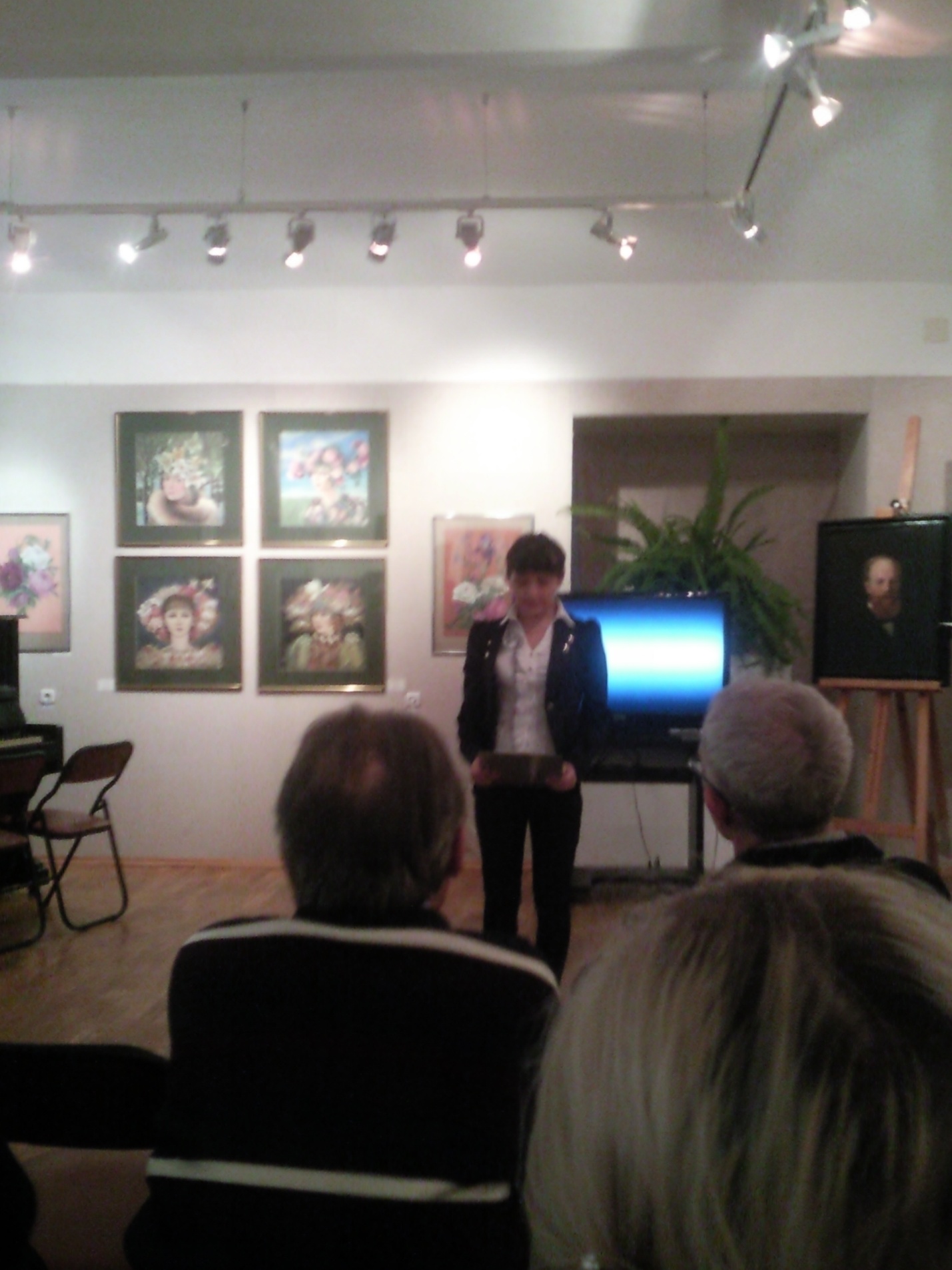   В краеведческом  музее прошла конференция, посвящённая памяти Ф.М.Дмитриева. Выступает ученица 7 класса»А» Горковенко Алина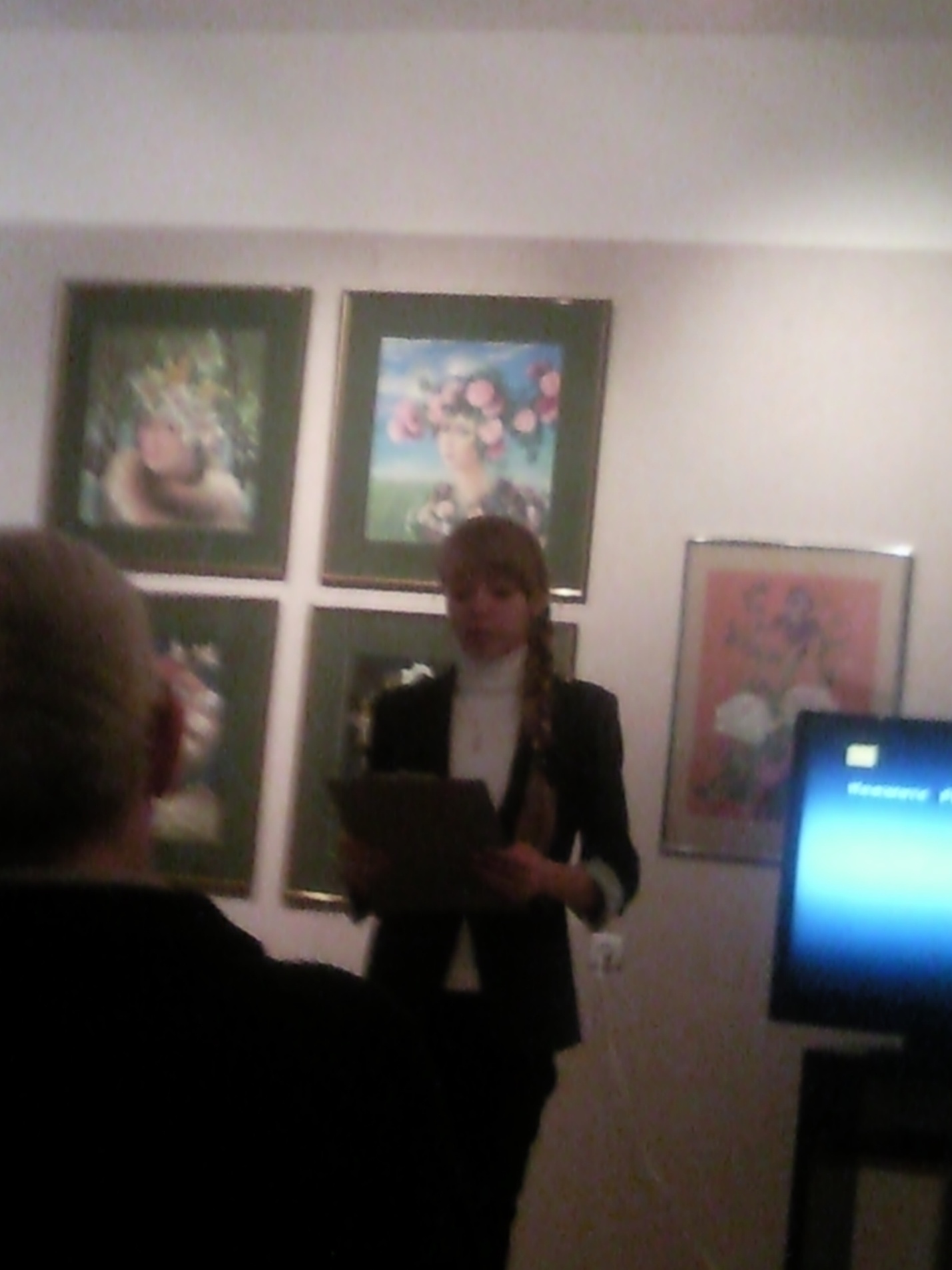 Стихи о жизни и деятельности Ф.М.Дмитриева читает  Гагаева Анастасия , ученица 7 класса «А»